Publicado en Barcelona el 13/09/2018 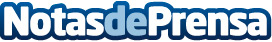 AleaSoft: Se mantienen los precios récord en los mercados de electricidad de EuropaEn la última semana se mantienen los precios altos en los principales mercados de electricidad de Europa. Según AleaSoft esta racha de precios elevados se debe principalmente a las continuas subidas en el mercado de emisiones de CO2 y también a los precios altos de los combustibles utilizados para la generación eléctricaDatos de contacto:Alejandro DelgadoNota de prensa publicada en: https://www.notasdeprensa.es/aleasoft-se-mantienen-los-precios-record-en Categorias: Internacional Nacional Finanzas Industria Téxtil Sector Energético http://www.notasdeprensa.es